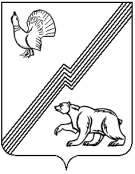 АДМИНИСТРАЦИЯ ГОРОДА ЮГОРСКАХанты-Мансийского автономного округа – Югры ПОСТАНОВЛЕНИЕот 05 ноября 2020 года                                                                                                                 № 1643О внесении изменений в постановление администрациигорода Югорска от 24.05.2019 № 1080«О создании межведомственныхманёвренных и патрульно-контрольных групп на территории города Югорска»В соответствии с Федеральными  законами от 06.10.2003 № 131-ФЗ «Об общих принципах организации местного самоуправления в Российской Федерации», от 21.12.1994       № 69-ФЗ «О пожарной безопасности», постановлением Правительства Российской Федерации от 16.09.2020 № 1479 «Об утверждении Правил противопожарного режима в Российской Федерации»: 1. Внести в приложение 1 к постановлению администрации города Югорска                          от 24.05.2019 № 1080 «О создании межведомственных манёвренных и патрульно-контрольных групп на территории города Югорска» следующие изменения: 1.1. В пункте 1.1 раздела 1 слова «постановлением Правительства Российской Федерации от 25.04.2012 № 390 «О противопожарном режиме» заменить словами «постановлением Правительства Российской Федерации от 16.09.2020 № 1479                                «Об утверждении Правил противопожарного режима в Российской Федерации».1.2. В разделе 3:1.2.1. В пункте 3.1:1.2.1.1. Абзац пятый изложить в следующей редакции: «- 9 пожарно-спасательный отряд Федеральной противопожарной службы государственной противопожарной службы Главного управления Министерства Российской Федерации по делам гражданской обороны, чрезвычайным ситуациям и ликвидации последствий стихийных бедствий по Ханты-Мансийскому автономному округу-Югре»;».1.2.1.2. Абзац девятый изложить в следующей редакции:«- местная общественная организация «Добровольная пожарная охрана города Югорска»;».1.2.2. Абзац второй пункта 3.8 признать утратившим силу.2. Опубликовать постановление в официальном печатном издании города Югорска и разместить на официальном сайте органов местного самоуправления города Югорска.3.  Настоящее постановление вступает в силу после его официального опубликования. Установить, что подпункт 1.1 пункта 1 настоящего постановления вступает в силу не ранее 01.01.2021.Исполняющий обязанностиглавы города Югорска                                                                                                    Д.А. Крылов